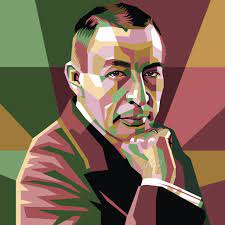 Заявка на участие во Всероссийском конкурсе рисунков «Творческая лаборатория ”Рисуем музыку Рахманинова“», приуроченном к 150-летию Сергея РахманиноваВсе участники от одного заявителя указываются в одной заявке (даже  разные кураторы).В заявке необходимо указать ВСЮ информацию, какую вы хотите видеть в дипломах (возрастная категория, название работы и другая дополнительная информация). Если в конкурсе участвует коллектив и необходимо изготовление 1 общего диплома на коллектив/всех участников, в графе «Фамилия, имя участника» укажите название коллектива, группы или перечислите участников через запятую.ФИО участника (полностью)Возрастная категория (6–8 лет, 8–10 лет, 10–12 лет, 12–14 лет, 14–16 лет, 16–18 лет, 18 лет и старше)Название конкурсной работыДолжность педагога и полные Ф. И. О.(как хотите видеть в дипломе – например: Воспитатель Петрова Мария Ивановна)Наименование образовательного учреждения, населенный пункт, регион (указать, как хотите видеть в дипломе)Согласие участника/родителя (законного представителя) на публикацию работы С УКАЗАНИЕМ персональных данных (да/нет) (подпись)